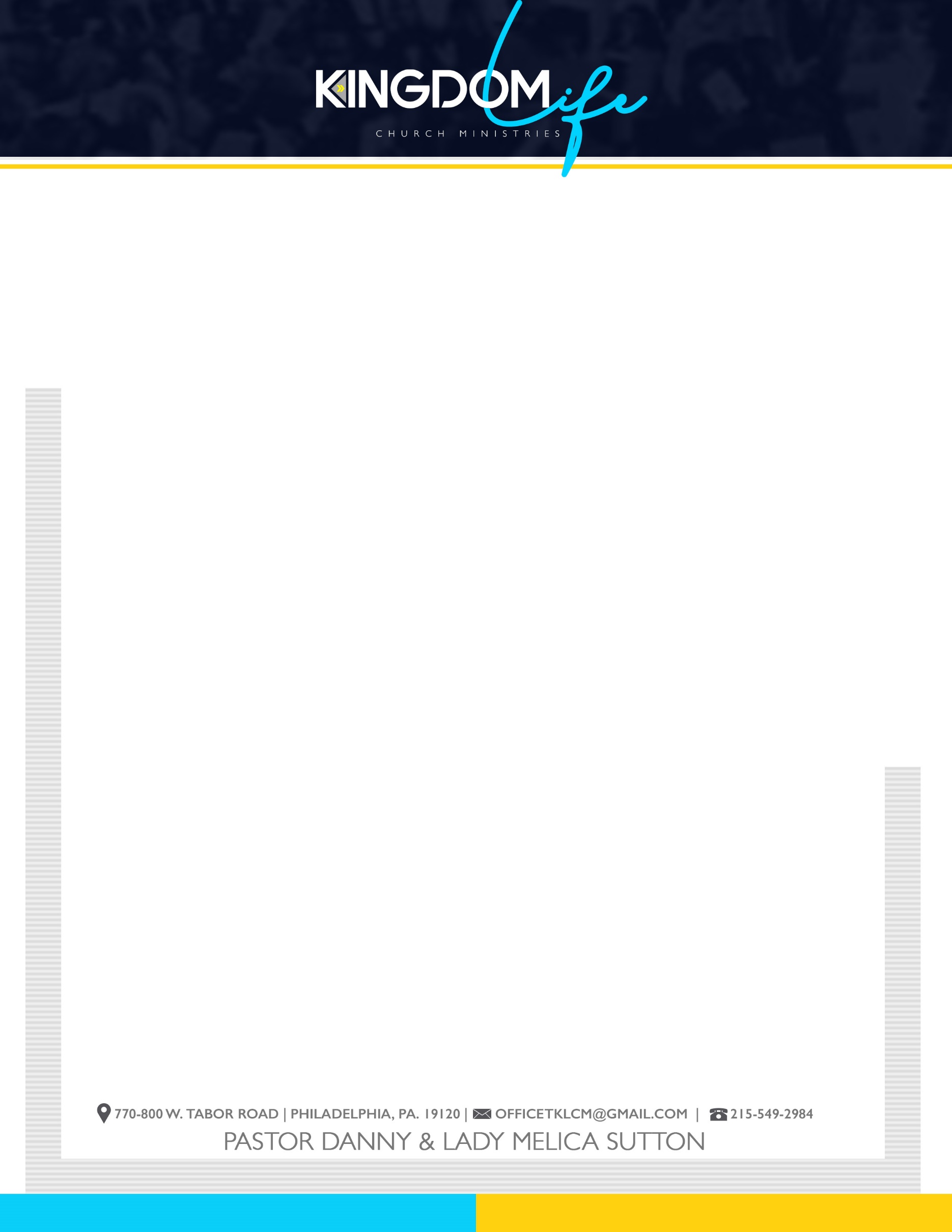 Check Requisition FormChurch _________________________________________________________________________________This form is to be used for the approval of any purchase to be paid from church funds.  It can be obtained from the church office Tuesday -thru Thursday 11:00am- 2:00pm.  All requisitions are to be submitted to the Financial Department for disbursement pending the availability of funds.  Please submit at least one week in advance.Complete and Return to the Church OfficeFor Ministry Leaders OnlyI am requesting one of the following: Petty Cash_______Advance Check_______Reimbursement _______					     $_______________     $_______________     $_______________Ministry _________________________________________________________________________________Issue Check To ___________________________________________________________________________Address _________________________________________________________________________________City____________________________________ State _________________________ Zip Code __________Telephone _____________________________________________ Date of Request _______/______/______Information about request: (include date needed, church activity, items to be purchased, etc.)______________________________________________________________________________________________________________________________________________________________________________Please attach any supporting documentationAmount Requested $________________________________signature 